y900ięć                                                                                                                                                                         J                                                                                                                                                                                                                                                                                                                       J                                                                                                                                                  JADŁOSPIS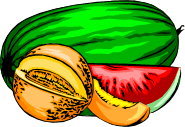                                    ŻYCZYMY  SMACZNEGOPoniedziałek   06.11.17Bułka  wyborowa  (1);  masło (7); szynka swojska; sałata;  papryka;  owsianka  królewska  na mleku (1,7).421,37   kcal½  banana;  marchewka  do  chrupania.Zupa  fasolowa  z  makaronem (1,3,6,9);  natka;  ziemniaki;  kotlet  z  ryby (1,3,4);  surówka z kapusty kwaszonej +  olej;  kompot śliwkowy. 413,77 kcalJogurt  waniliowy (7);  chrupaki (1).  169,35  kcal    Wtorek    07.11.17Pieczywo  z  ziarnem lnu (1); masło (7); twarożek  z  sera   białego i pomidora (7); ¼  jajka (3);   rzodkiewka;   płatki  orkiszowe  na mleku (1,7).361,38 kcalMandarynka.Zupa  zacierkowa   z ziemniakami (1,3,9);  natka;    ryż  brązowy (1);  sztuka  mięsa w sosie  własnym;   zielona  surówka + olej;  kompot  z owoców  leśnych. 461,13  kcal Bułeczka wiedeńska (1,3);  masło (7);  dżem  śliwkowy; kakao (1,7).  220,23 kcal    Środa   08.11.17Pieczywo wieloziarniste  (1);  masło (7);  pasta z makreli  i szczypiorku (4); ogórek  kwaszony;  ser  żółty (7);  papryka;  płatki  ryzowe na mleku (1,7). 421,63  kcalWinogrona;  kalarepa  do  chrupania.Rosół  z  makaronem (1,3,9)  koperek; ziemniaki; kotlet  drobiowy (1,3);  buraczki  zasmażane ; kompot  wieloowocowy. 488,26 kcalRyż z jabłkiem i jogurtem (1,7); herbata owocowa.  115,13 kcal Czwartek   09.11.17Pieczywo orkiszowe (1);  masło (7); szynka  pieczona;  pasta z ciecierzycy (6);  papryka;  ogórek  kwaszony;  kasza  manna  na mleku (1,7).411,88  kcalCząstka  kiwi.Krupnik  z ziemniakami (1,9); koperek;  pierogi z serem (1,3,7);  śmietana +  jogurt (7);  tarta  rzodkiewka + jogurt (7);  kompot  porzeczkowy. 474,33 kcalKisiel  jabłkowy;  maca  pszenna   z  miodem (1).  108,09  kcal      Piątek    10.11.17Pieczywo  razowe i wieloziarnisty  (1); masło (7);  serek „Bieluch” (7);  ogórek zielony;  filet z indyka;  pomidor;  zacierki   na  mleku (1,3,7). 364,08  kcalCząstka  melona.Zupa  brokułowa  z  ziemniakami (9); koperek; kasza   gryczana  biała (1);  gulasz  wołowy;  marchewka  gotowana (1,7);   kompot  agrestowy . 435,88 kcalMurzynek  /wypiek  własny/  (1,3,7);    herbata  owocowa; cząstka  pomarańczy.200,67  kcal